Fiche de réclamation / d’aléa / de difficultéBénéficiaire / Praticien en BCStructure cliente pour les Bilans de compétence en intra / Organisme financeurCréation : 14/02/2023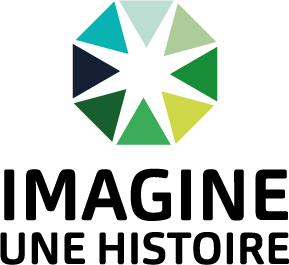 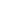 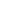 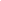 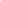 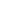 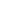 A remplir et à transmettre par email à anne@imagine-une-histoire.comPrénom & NOM du bénéficiaire : .......................................................................Prénom & NOM du praticien en BC	: .............................................................Structure cliente (le cas échéant) : ...................................................................Date de début du Bilan de compétences : .........................................................Nom de la réclamation / l’aléa /difficulté rencontré : .....................................................................................................................................Merci de cocher la case correspondanteVous êtes : Objet de la réclamation / aléa / difficulté concerne :Gravité de la réclamation / l’aléa /difficulté rencontrée: 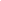 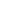 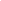 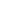 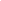 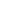 Description de la réclamation / l’aléa /difficulté rencontré : 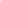 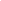 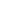 